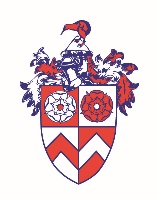 Rosehill College Year 9 Course Information 2022The curriculum studied by Year 9 students attending Rosehill College in 2022 is designed to promote a broad and balanced education. The Rosehill College Curriculum Map, showing subjects available throughout the school, their pathways from one level to the next and the qualifications that can be attained, is available on our website: www.rosehillcollege.school.nz COMPULSORY COURSES - All Year 9 students will study each of the following courses:ENGLISHMATHEMATICSPHYSICAL EDUCATION AND HEALTHSCIENCESOCIAL STUDIESTECHNOLOGYWithin the core subjects of English, Mathematics, Science and Social Science Rosehill College offers courses that cater for very able students and for those students who are requiring learning support. Students will be identified for these courses based upon the information received from each student’s Year 8 School.LANGUAGES COURSES - All Year 9 students study a second language.FRENCH (9FRE) - Bonjour! In this lively course, learning is very multi media. It proceeds not only through teacher structured activities but also through interactive online experiences which allow students to be more personally engaged as independent ‘active learners’. We use Studio, an e-learning course and Linguascope, a gaming site for learning vocabulary. Songs, games, quizzes, videos and movies also bring learning alive to help students learn to understand and speak in French about familiar things: personal details, where they live, nationality, languages, family, pets, school life, likes/dislikes/tastes and sport and leisure activities.TE REO MAORI (9MAO) – In this course students will develop and demonstrate language skills to learn Te Reo Māori with the implementation of key philosophical approaches to language acquisition. Key outcomes of the Junior Programme is to ensure that students are exposed to a range of different contexts through Kōrero - Speaking, Whakarongo - Listening, Tuhituhi - Writing and Pānui - Reading. Joining the school kapahaka group and the Mau Rākau Programme is highly recommended to reinforce the language of Te Reo Māori.SPANISH (9SPA) - This course will enable students to communicate in Spanish about things which are important to them on a personal level – themselves, their family home and daily activities, their school and subjects, their town, home and leisure activities. Cultural aspects of Hispanic life will be discussed as they relate to these topics. Spanish is the second most widely spoken language in the world (approx. 425 million people) and is the official language of 21 countries, many of which have important economic and tourism relations with New Zealand. Also, Spanish is very close to Latin. As a result students of Spanish understand scientific and medical terminology easily due to the abundance of Latin in them.ARTS COURSESYear 9 students will study two Arts courses for half a year each, subject to the following restrictions:Dance and Drama – Students may take one or both of these courses Music - 9MUS, 9MUSB and 9MUSV – Students may select one Music courseArt and Art Design – Students may take one of these coursesAs Music - Band (9MUSB) is a full year course students who select the course do not study a second Arts course in Year 9. ART (9ART) - The aim of the Year 9 Art course is to develop confidence and creativity in students through art making. Practical work will include experiences to introduce students to creative art practice through an understanding of painting and printmaking techniques. Students will learn to generate, explore and communicate ideas and develop skills in a range of different art media and techniques.ART DESIGN (9ARD) - The aim of the Year 9 Design course is to develop confidence and creativity in students through art making. Practical work will introduce students to creative art practice through an understanding of design processes. Students will learn to generate, explore and communicate ideas in a range of media and techniquesDANCE (9DAN) - This course aims to develop students’ abilities to express ideas using movement and dance. Students will develop coordination and precision of movement. The class will choreograph performance pieces that will be performed to selected audiences. As a result, students will develop self-confidence and creativity.DRAMA (9DRA) - This course aims to develop students’ self confidence, self discipline and group work skills. Students will develop skills of voice, body and use of space by performing in front of peers and selected audiences.INTRODUCTORY MUSIC (9MUS) - This is a general Music course aimed at students with little or no prior music experience who wish to gain a broad overview and understanding of music through performance on the guitar or ukulele or keyboard. Students will have the opportunity to play, create and study Music. The course will utilise music software and online sites. It will develop musical understanding and foster skills in research, creating music and performance.MUSIC – VOCALS (9MUSV) - This course is designed for students interested in learning or developing vocal technique who either have musical experience in singing or no prior experience in singing. The course will allow students to learn Music through a vocal perspective. Students will sing from a range of musical genres as part of a class vocal group. Through this group music-making students will progress and increase musical skills rapidly. Students will have the opportunity to sing, create and study music. The course will utilise music software and online sites. It will develop musical understanding and foster skills in research, creating music and performanceMUSIC – BAND (9MUSB) - This is a full year course which caters for beginners and more advanced musicians. Students will be required to learn, or continue to learn, and play a Concert Band instrument (see the list on the band application form) and will be expected to own or hire an instrument and bring it to class when required. Students will have the opportunity to play, create and study Music. The course will utilise music software and online sites. It will develop musical understanding and foster skills in research, composition, music literacy, (written and aural aspects), solo and group performance and playing as a class band. This course caters for students who are beginners on an instrument, and students with previous musical experience on an instrument. Students in the course will be given priority for instrument tuition.